第二届可持续发展高峰论坛主题：科技创新与可持续发展论坛时间：2018年12月1日-2日论坛地点：北京市石景山区晋元庄路5号  北方工业大学 广学楼报告厅	主办单位：中国循环经济协会、香港可持续发展教育学院、北方工业大学学术支持：北京大学光华管理学院责任与社会价值中心支持单位：全球可持续发展规划师学会香港专业人士（北京）协会内地与港澳经贸交流促进会中国电子商会中国智慧城市产业联盟中国节能协会节能服务产业委员会中国（太原）可持续发展议程创新示范区建设研究院参访单位：北京市交通运行监测调度中心（TOCC）          2022北京冬奥组委会北方工业大学创新科技实验室媒体支持：中外要闻部分主讲嘉宾（以发言嘉宾顺序为序）冯希望先生：中央对外宣传办公室、国务院新闻办公室原秘书长，内地与港澳经贸交流促进会会长沈志莉教授：北方工业大学副校长魏玉梅女士：中国循环经济协会副秘书长王立彦教授：北京大学光华管理学院责任与社会价值中心主任张  沁教授：香港联合国教科文组织协会副会长兼秘书长、香港可持续发展教育学院院长杨春平先生：国家发改委经济体制与管理研究所循环经济研究室（中心）主任李金惠教授：清华大学循环经济与城市矿产研究团队首席科学家，联合国环境署巴塞尔公约亚太区域中心执行主任王晓华先生：北京市石景山区经济和信息化委员会党组书记、主任周晋峰博士：中国生物多样性保护与绿色发展基金会秘书长，九、十、十一届全国政协委员诸大建教授：上海市决策咨询委员会特聘专家、同济大学可持续发展与管理研究所所长谢志华教授：北京工商大学副校长杨世忠教授：首都经济贸易大学原副校长史运涛教授：北方工业大学科技处处长关积珍先生：中国智能交通协会秘书长李建平先生：中国电子商会中国智慧城市产业联盟常务副秘书长王  力教授：北方工业大学电气与控制工程学院院长闫  江教授：北方工业大学电子信息工程学院院长孙小亮先生：中国节能协会节能服务产业委员会常务副主任兼秘书长徐秉声博士：中国标准化研究院资源与环境分院副研究员姚  霖博士：自然资源部中国国土资源经济研究院副研究员徐  鹤教授：南开大学生态文明研究院副院长姜万军教授：北京大学光华管理学院西安分院院长李克强教授：中央民族大学经济学院教授谢智刚教授：香港理工大学电子及资讯工程系原系主任刘美芳教授：香港可持续发展教育学院实务教授（人工智能、机器翻译），英国牛津大学博士后杨慕贞博士：香港可持续发展教育学院副教授（绿色、可持续发展供应链管理），联合国全球契约负责任管理教育原则组织持续发展理念成员刘传俊教授：中国（太原）可持续发展创新示范区建设研究院院长史枫副研究员：北京教育科学研究院终身学习与可持续发展教育研究所所长，中国成人教育协会科研机构工作委员会秘书长路  加先生：启迪瑞景能源环境科学研究院院长何忠明博士：香港可持续发展教育学院实务教授（质管、环保），香港环境师学会创会会长叶仁杰博士：澳门城市大学国际旅游与管理学院助理教授，香港可持续发展教育学院助理教授（生态旅游）蒋南青博士：中国合成树脂供销协会塑料循环利用分会秘书长，原联合国环境署驻华代表处项目官员王  华女士：中国生物多样性保护与绿色发展基金会副秘书长潘支明先生：自然资源保护协会（NRDC）可持续城市项目主任仇志成教授：香港可持续发展教育学院SDP教务长、香港联合国教科文组织协会协理副会长禹网霞女士：中国节能协会节能服务产业委员会国际部部长论坛议程注：以上议程可能根据情况会适当调整，请以会议当天为准。会务联络：北方工业大学：史老师  15801665093   王老师：15801554618香港可持续发展教育学院：杨老师 010-8490 2201  18910216201   E-mail：info@hiesd.cn中国循环经济协会：李鑫歌  13426236200北方工业大学行车路线图（请根据会务指示停车）线路一：阜石路高架桥西行至首钢篮球中心连续两个右转直行500米左右即到。线路二：阜石路高架桥下来（晋元桥东）第一个路口（八角游乐园、八角东街）出，前行500米遇红绿灯右转300米左右即到。线路三：石景山路（西长安街沿线）西行至太阳岛宾馆连续右转至八角东街（石景山游乐园），左转直行即到。线路四：西五环晋元桥（门头沟方向）第一个路口出，前行遇红绿灯右转300米左右即到。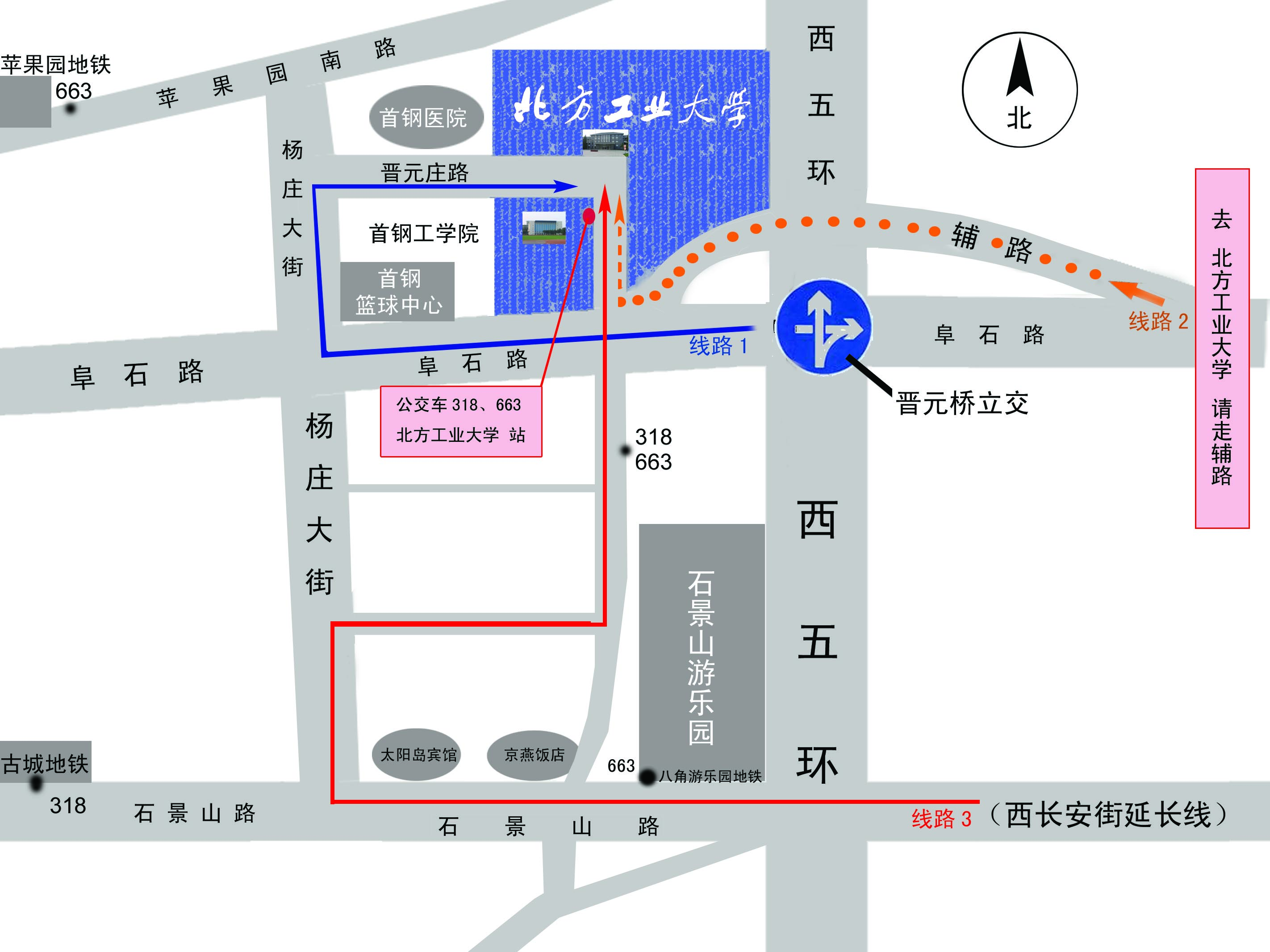 北方工业大学公共交通图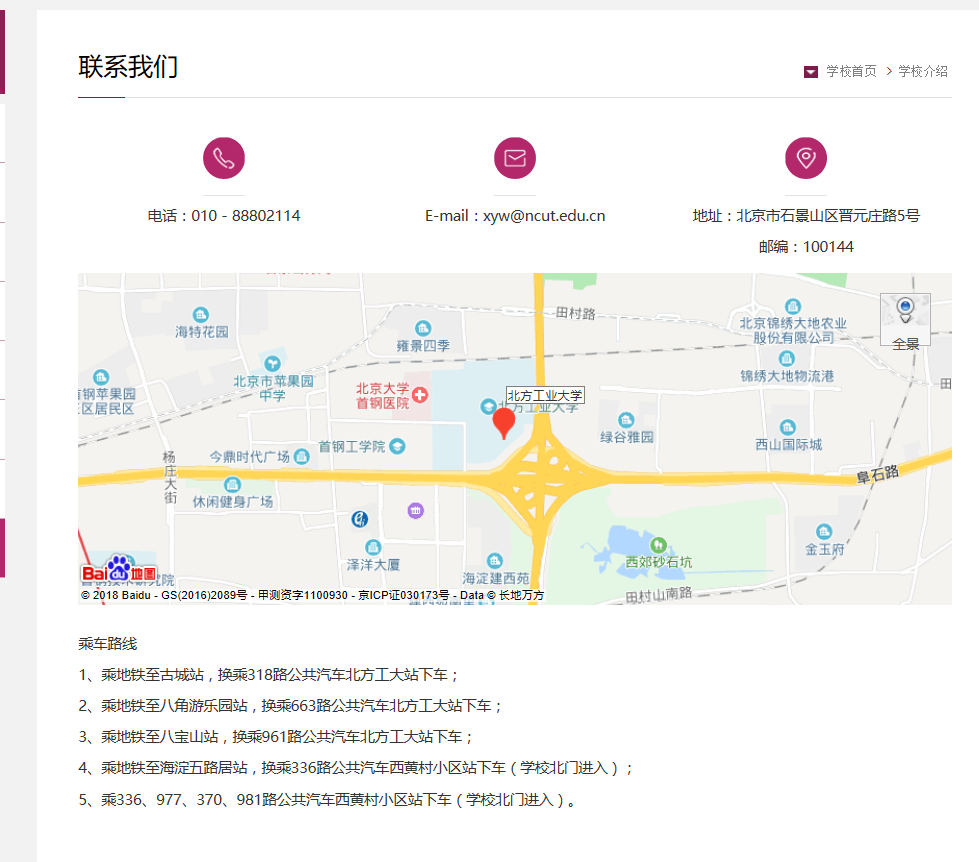 可持续发展高峰论坛会场位置图主论坛：广学楼报告厅                              分论坛二、分论坛三（敦品楼）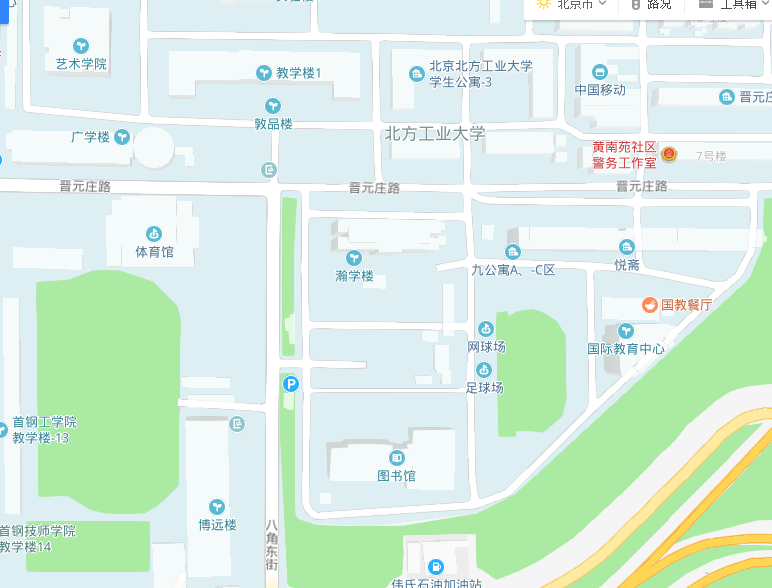 分论坛一、实验室参观地址：博远楼             用餐地址：国教餐厅2018年12月1日（星期六）地点：北方工业大学  广学楼报告厅2018年12月1日（星期六）地点：北方工业大学  广学楼报告厅2018年12月1日（星期六）地点：北方工业大学  广学楼报告厅时间主题及主讲嘉宾主持人08:30-09:00会议签到及宣传片播放会议签到及宣传片播放09:00-09:10开幕仪式：1.主持人开场，介绍嘉宾2.开幕致辞： 北方工业大学领导、中国循环经济协会领导王立彦教授北京大学光华管理学院责任与社会价值中心主任09:10-09:40发展循环经济，助力可持续高质量发展国家发展改革委经济体制与管理研究所  杨春平主任王立彦教授北京大学光华管理学院责任与社会价值中心主任09:40-10:05可持续发展的环境维度：全球环境治理热点问题与进展联合国环境署巴塞尔公约亚太区域中心执行主任、清华大学环境学院长聘教授、循环经济与城市矿产研究团队首席科学家 李金惠教授王立彦教授北京大学光华管理学院责任与社会价值中心主任10:05-10:30科技创新与城市区域可持续发展北京市石景山区经济和信息化委员会    王晓华党组书记、主任王立彦教授北京大学光华管理学院责任与社会价值中心主任10:30-10:45茶歇、合照茶歇、合照10:45-11:10生态文明建设与可持续发展世界绿色设计组织（WGDO）副主席，九、十、十一届全国政协委员、中国生物多样性保护与绿色发展基会秘书长  周晋峰博士张沁教授香港联合国教科文组织协会副会长兼秘书长、香港可持续发展教育学院院长11:10-11:35城市与可持续发展上海市决策咨询委员会特聘专家、同济大学可持续发展与管理研究所所长     诸大建教授张沁教授香港联合国教科文组织协会副会长兼秘书长、香港可持续发展教育学院院长11:35-12:00颁证仪式全球可持续发展规划师颁证仪式张沁教授香港联合国教科文组织协会副会长兼秘书长、香港可持续发展教育学院院长12:00-13:00午餐 （北方工业大学国际教育中心三层餐厅）午餐 （北方工业大学国际教育中心三层餐厅）13:10-13:50参观北方工业大学创新科技实验室（地点：博远楼）参观北方工业大学创新科技实验室（地点：博远楼）13:10-13:501、智能交通北京市重点实验室2、工业互联网（工业4.0）国家重点实验室联合研究基地3、智能机器人实验室4、集成电路实验室1、智能交通北京市重点实验室2、工业互联网（工业4.0）国家重点实验室联合研究基地3、智能机器人实验室4、集成电路实验室14:00-17:00分论坛一：科技创新与城市可持续发展             地点：博远楼452会议室分论坛一：科技创新与城市可持续发展             地点：博远楼452会议室14:00-14:05主持人开场介绍嘉宾及分论坛情况史运涛 教授北方工业大学科技处长14:05-14:25智能交通与城市可持续发展中国智能交通协会秘书长  关积珍先生史运涛 教授北方工业大学科技处长14:25-14:45城市数字化与可持续发展中国电子商会中国智慧城市产业联盟常务副秘书长  李建平先生史运涛 教授北方工业大学科技处长14:45-15:05公共交通应急安全与城市可持续发展北方工业大学电气与控制工程学院院长  王力教授史运涛 教授北方工业大学科技处长15:05-15:25首都电子信息产业与可持续发展北方工业大学电子信息工程学院院长    闫江教授史运涛 教授北方工业大学科技处长15:25-15:40茶歇茶歇15:40-16:40圆桌讨论：科技创新与城市可持续发展圆桌讨论：科技创新与城市可持续发展15:40-16:40主持人：王力教授  北方工业大学电气与控制工程学院院长讨论嘉宾：中国智能交通协会秘书长                          关积珍先生香港可持续发展教育学院实务教授、牛津大学博士后  刘美芳教授香港理工大学电子及资讯工程系                    谢智刚教授北方工业大学电子信息工程学院院长                闫江教授香港专业人士（北京）协会代表企业代表（北京国科天迅科技有限公司）讨论话题：1、科技创新与智慧城市建设2、科技创新与产学研协同发展3、北京高精尖产业结构与城市可持续发展16:40-17:00提问与解答提问与解答14:00-17:00分论坛二：生态文明建设与可持续发展              地点：敦品楼342会议室分论坛二：生态文明建设与可持续发展              地点：敦品楼342会议室14:00-14:05主持人开场介绍嘉宾及分论坛情况孙小亮中国节能协会节能服务产业委员会常务副主任兼秘书长14:05-14:25生态文明建设标准体系发展行动指南解读中国标准化研究院资源与环境分院副研究员     徐秉声博士孙小亮中国节能协会节能服务产业委员会常务副主任兼秘书长14:25-14:45自然资源治理与生态文明建设自然资源部中国国土资源经济研究院副研究员   姚霖博士孙小亮中国节能协会节能服务产业委员会常务副主任兼秘书长14:45-15:052018中国循环经济发展报告解读中国循环经济协会副秘书长  魏玉梅孙小亮中国节能协会节能服务产业委员会常务副主任兼秘书长15:05-15:25生态文明教育与生态文明可持续发展南开大学生态文明研究院副院长、南开大学环境科学与工程学院徐鹤教授15:25-15:40茶歇茶歇15:40-16:40圆桌讨论：生态文明与可持续发展圆桌讨论：生态文明与可持续发展15:40-16:40主持人：路加  启迪瑞景能源环境科学研究院院长讨论嘉宾：中国节能协会节能服务产业委员会常务副主任兼秘书长  孙小亮先生中国合成树脂供销协会塑料循环利用分会秘书长        蒋南青博士中国生物多样性保护与绿色发展基金会副秘书长        王华女士自然资源保护协会（NRDC）可持续城市项目主任       潘支明先生香港环境师学会创会会长                            何忠明博士澳门城市大学国际旅游与管理学院助理教授            叶仁杰博士讨论话题：1、自然资源与可持续治理2、资源效率与可持续发展3、生态文明与可持续发展16:40-17:00提问与解答提问与解答14:00-17:00分论坛三：可持续发展与大学责任                   地点：敦品楼302会议室分论坛三：可持续发展与大学责任                   地点：敦品楼302会议室14:00-14:05主持人开场介绍嘉宾及分论坛情况张沁教授香港联合国教科文组织协会副会长兼秘书长、香港可持续发展教育学院院长14:05-14:30可持续发展中的大学责任中央民族大学经济学院  李克强教授张沁教授香港联合国教科文组织协会副会长兼秘书长、香港可持续发展教育学院院长14:30-14:55商学教育与区域经济的共赢与可持续发展北京大学光华管理学院西安分院院长  姜万军教授张沁教授香港联合国教科文组织协会副会长兼秘书长、香港可持续发展教育学院院长14:55-15:20社会组织在促进可持续发展目标实现中的作用香港联合国教科文组织协会副会长兼秘书长、香港可持续发展教育学院院长    张沁教授张沁教授香港联合国教科文组织协会副会长兼秘书长、香港可持续发展教育学院院长15:20-15:30茶歇茶歇15:30-16:30圆桌讨论：可持续发展中的大学责任圆桌讨论：可持续发展中的大学责任15:30-16:30主持人：王立彦教授  北京大学责任与社会价值中心主任讨论嘉宾：北方工业大学副校长                                   沈志莉教授北京工商大学副校长                                   谢志华教授首都经贸大学原副校长                                 杨世忠教授中国（太原）可持续发展议程创新示范区建设研究院院长   刘传俊教授香港可持续发展教育学院副教授、联合国全球契约负责任管理教育原则组织持续发展理念成员                                     杨慕贞博士中国成人教育协会科研机构工作委员会秘书长             史枫副研究员讨论话题：1、大学的社会服务功能2、大学与区域可持续发展3、大学自身的可持续发展16:30-17:00提问与解答提问与解答17:30-18:30晚餐（北方工业大学国际教育中心三层餐厅）晚餐（北方工业大学国际教育中心三层餐厅）2018年12月2日（星期日）参访交流2018年12月2日（星期日）参访交流2018年12月2日（星期日）参访交流09:00-10:002022北京冬奥组委会：考察了解创新科技以及可持续发展理念在奥运中的应用2022北京冬奥组委会：考察了解创新科技以及可持续发展理念在奥运中的应用10:30-11:30北京市交通运行监测调度中心（TOCC）：考察了解创新科技、大数据和可持续发展理念在北京市智慧交通中的应用北京市交通运行监测调度中心（TOCC）：考察了解创新科技、大数据和可持续发展理念在北京市智慧交通中的应用11:30-12:00会议结束会议结束